Рекомендации по работе с презентацией тематического занятия «Высота Георгия Берегового» для обучающихся 7-9 классов.Цель: формирование ценностного отношения к событиям и великим людям в отечественной истории.Задачи:воспитание у обучающихся благодарной памяти о героях – космонавтах, внесших большой вклад в освоение космического пространства;воспитание у обучающихся чувства патриотизма и гражданской ответственности;развитие умения аргументированно высказывать свою точку зрения;формирование гуманистических качеств личности.Методический материал носит рекомендательный характер; учитель, принимая во внимание особенности каждого класса, может варьировать задания, их количество, менять этапы занятия.Дополнительная информация:Источник: Береговой Г. Т. Три высоты. / Литературная запись Сомова Г. А. — М.: Воениздат, 1986.http://podvignaroda.ru/?#id=10034855&tab=navDetailManAward http://berehovoy.ru/СлайдКомментарий для учителя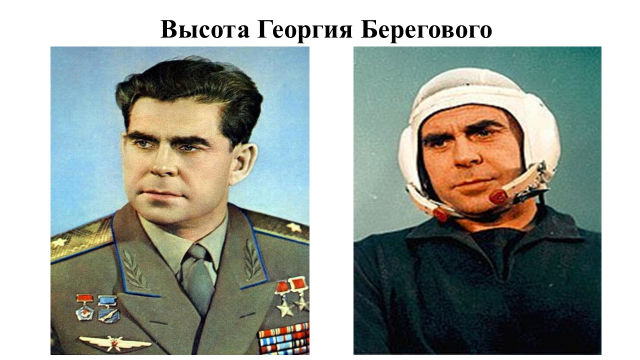 Задание № 1.Просмотрите видеосюжет «Подвиг космонавта Берегового».https://www.youtube.com/watch?v=HjhrhWhuaPE1.Попробуйте сформулировать цель и задачи нашего занятия.Прокомментируйте свой ответ.Георгий Тимофеевич Береговой (15 апреля 1921 — 30 июня 1995) — лётчик-космонавт СССР, дважды Герой Советского Союза (единственный, кто удостоен первой звезды Героя за Великую Отечественную войну, а второй — за полёт в космос).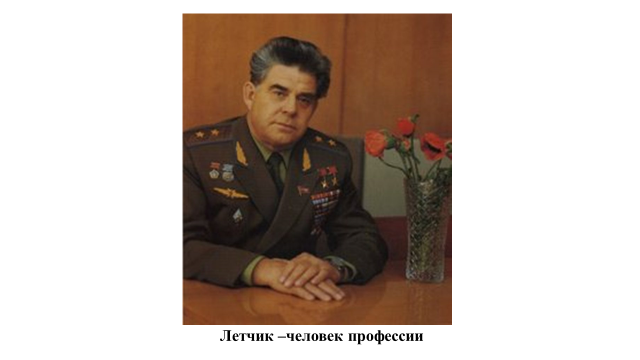 Задание № 2.Прочитайте текст, рассмотрите изображения на слайде и выполните задание.Источник: Береговой Г. Т. Три высоты. / Литературная запись Сомова Г. А. — М.: Воениздат, 1986.1.Какой смысл заложил летчик-космонавт Г. Береговой в эти слова?2.Что в вашем понимании означает фраза «Человек профессии»?Прокомментируйте свой ответ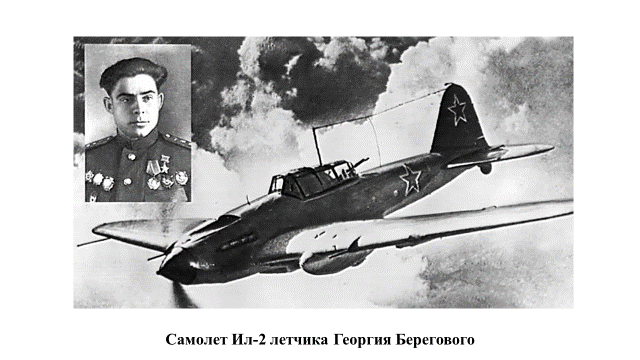 Задание № 3.Береговой Г.Т. - участник Великой Отечественной войны с августа 1942 г. (командир авиазвена 3-й воздушной армии, Калининский фронт).Прочитайте текст, рассмотрите изображения и выполните задание.Источник: Береговой Г. Т. Три высоты. / Литературная запись Сомова Г. А. — М.: Воениздат, 1986.1.Объясните, в чем заключался высокий профессионализм летчика Г.Т.Берегового и его боевых товарищей в годы Великой Отечественной войны?Прокомментируйте свой ответ.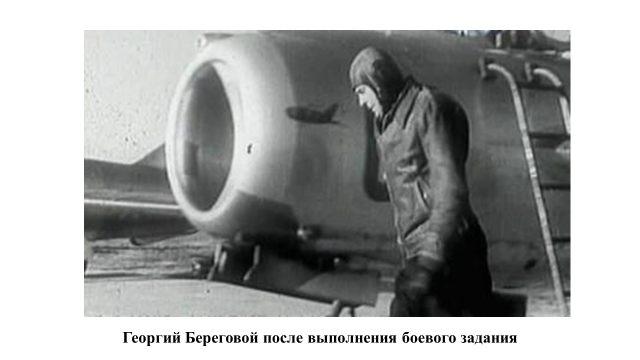 Задание № 4.Прочитайте текст, рассмотрите изображения и выполните задание.Источник: Береговой Г. Т. Три высоты. / Литературная запись Сомова Г. А. — М.: Воениздат, 1986.Прочитайте текст официального наградного листа летчика Георгия Берегового.http://podvignaroda.ru/?#id=10034855&tab=navDetailManAward 1.Сравните воспоминания Георгия Берегового с описанием его подвига в официальном наградном листе на сайте «Подвиг народа». Чем отличаются строки официального документа от рассказа героя? Прокомментируйте свой ответ.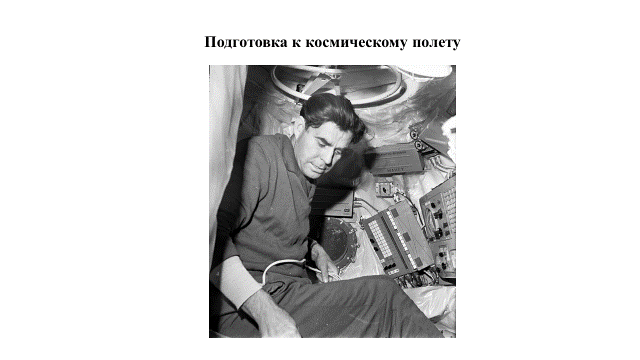 Дорога в космос Г. Берегового тоже была не простой. По нормативам того времени космонавт должен был быть не выше 170 см., космонавт не должен был весить более 80 кг. Рост Берегового - 181 см., вес - 90 кг. И всё-таки Г. Береговой полетел в космос…Задание № 5.Просмотрите видеофрагмент фильма «Космонавт Георгий Береговой» и выполните задания.https://www.youtube.com/watch?v=_RcvepOoo1M&t=1s1.Оцените стремление летчика-испытателя Г. Берегового стать космонавтом.2.Объсните, какие черты профессии летчика Г. Береговой сумел перенести в новую для него профессию космонавта?Летчик-космонавт Алексей Леонов, который был учителем Берегового, говорил о нём: «Он был слишком летчик».1. Предположите, какой смысл вкладывал Алексей Леонов в эту фразу?2. Как вы считаете, слова Алексея Леонова звучат как похвала или как порицание?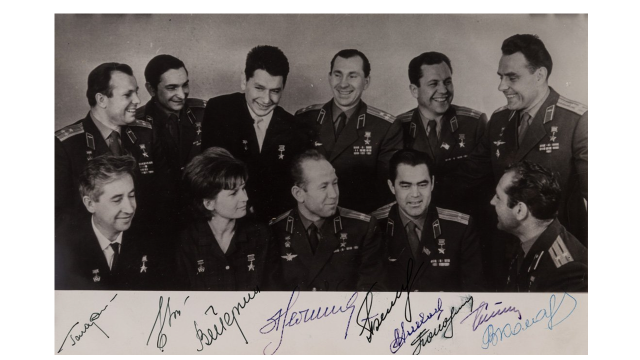 Задание № 6.Прочитайте текст, рассмотрите изображения и выполните задание.http://berehovoy.ru/1.Какой смысл заложил летчик-космонавт Г. Береговой в эти слова?Прокомментируйте свой ответ.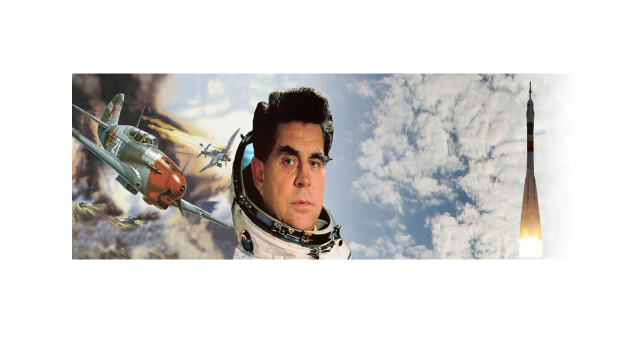 Задание № 7.Составьте анкету с вопросами, которые можно адресовать кандидату в отряд космонавтов в современный период.Прокомментируйте свой ответ.